DEPARTEMENT : GENIE DES PROCEDES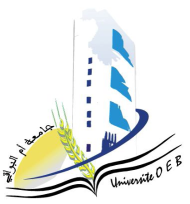 PLANNING DES EXAMENS DE RATTRAPAGE / 2022-20233éme ANNEE LICENCE GENIE DES PROCEDES - SEMESTRE 5 DEPARTEMENT : GENIE DES PROCEDESPLANNING DES EXAMENS DE RATTRAPAGE / 2022-20233éme ANNEE LICENCE GENIE DES PROCEDES - SEMESTRE 6 DateAnnéeHoraireMatièreEnseignantSalleSamedi10/06/20233éme ANNEE LICENCEGénie Des Procédés12h00-13h30Transfert de MatièreBOUSSIDB 36Dimanche11/06/20233éme ANNEE LICENCEGénie Des Procédés12h00-13h30ElectrochimieGUEMINIB 36Dimanche11/06/20233éme ANNEE LICENCEGénie Des Procédés15h30-17h00Pollution : Air, eau, solGUEMINIB 36Lundi12/06/20233éme ANNEE LICENCEGénie Des Procédés12h00-13h30Procédés agro-alimentairesBELFERRAGUIB 36Lundi12/06/20233éme ANNEE LICENCEGénie Des Procédés15h30-17h00Transfert de  ChaleurREZGUIB 36Mardi13/06/20233éme ANNEE LICENCEGénie Des Procédés12h00-13h30Transfert de Quantité de MouvementBELFERRAGUIB 36Mardi13/06/20233éme ANNEE LICENCEGénie Des Procédés15h30-17h00Bilans macroscopiquesALLAMAB 36Mercredi14/06/20233éme ANNEE LICENCEGénie Des Procédés12h00-13h30Procédés pharmaceutiquesALLAMAB 36Mercredi14/06/20233éme ANNEE LICENCEGénie Des Procédés15h30-17h00Cinétique et catalyse homogèneBENKARAB 36Jeudi15/06/20233éme ANNEE LICENCEGénie Des Procédés12h00-13h30Instrumentation-capteursMECHERIB 36Jeudi15/06/20233éme ANNEE LICENCEGénie Des Procédés15h30-17h00Techniques d’analyse HAMDANE B 36DateAnnéeHoraireMatièreMatièreEnseignantSalleSamedi17/06/20233éme ANNEE LICENCEGénie Des Procédés12h00-13h30CorrosionCorrosionGUEMINIB 37Dimanche18/06/20233éme ANNEE LICENCEGénie Des Procédés12h00-13h30Opérations unitairesOpérations unitairesBENDADAB 37Dimanche18/06/20233éme ANNEE LICENCEGénie Des Procédés15h30-17h00Entrepreneuriat et management d’entrepriseEntrepreneuriat et management d’entrepriseFERHATIB 37Lundi19/06/20233éme ANNEE LICENCEGénie Des Procédés12h00-13h3012h00-13h30Phénomènes des surfaces et catalyse hétérogèneBOUSSIDB 37Lundi19/06/20233éme ANNEE LICENCEGénie Des Procédés15h30-17h0015h30-17h00Procédés cryogéniquesHADEF. AB 37Mardi20/06/20233éme ANNEE LICENCEGénie Des Procédés12h00-13h30Thermodynamique  des équilibresThermodynamique  des équilibresBELFERRAGUI B 37Mercredi21/06/20233éme ANNEE LICENCEGénie Des Procédés12h00-13h30Réacteurs homogènes Réacteurs homogènes REZGUIB 37Jeudi22/06/20233éme ANNEE LICENCEGénie Des Procédés12h00-13h30Simulateurs de procédésSimulateurs de procédésCHIBANI. ASal Inof04